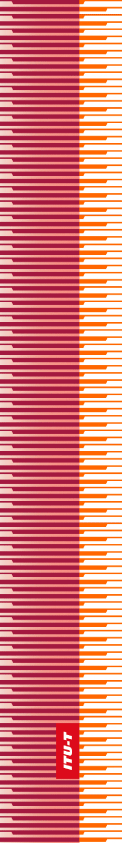 
الجمعية العالمية لتقييس الاتصالاتجنيف، 9-1 مارس 2022القـرار 44 – سد الفجوة التقييسية بين البلدان النامية والبلدان المتقدمة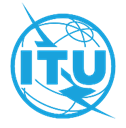 تمهيـدالاتحاد الدولي للاتصالات وكالة متخصصة للأمم المتحدة في ميدان الاتصالات. وقطاع تقييس الاتصالات (ITU-T) هو هيئة دائمة في الاتحاد الدولي للاتصالات. وهو مسؤول عن دراسة المسائل التقنية والمسائل المتعلقة بالتشغيل والتعريفة، وإصدار التوصيات بشأنها بغرض تقييس الاتصالات على الصعيد العالمي.وتحدد الجمعية العالمية لتقييس الاتصالات (WTSA) التي تجتمع مرة كل أربع سنوات المواضيع التي يجب أن تدرسها لجان الدراسات التابعة لقطاع تقييس الاتصالات وأن تُصدر توصيات بشأنها.وتتم الموافقة على هذه التوصيات وفقاً للإجراء الموضح في القرار رقم 1 الصادر عن الجمعية العالمية لتقييس الاتصالات.وفي بعض مجالات تكنولوجيا المعلومات التي تقع ضمن اختصاص قطاع تقييس الاتصالات، تعد المعايير اللازمة على أساس التعاون مع المنظمة الدولية للتوحيد القياسي (ISO) واللجنة الكهرتقنية الدولية (IEC).© ITU 2022جميع الحقوق محفوظة. لا يجوز استنساخ أي جزء من هذه المنشورة بأي وسيلة كانت إلا بإذن خطي مسبق من الاتحاد الدولي للاتصالات.القـرار 44 (المراجَع في جنيف، 2022)سد الفجوة التقييسية بين البلدان النامية1 والبلدان المتقدمة(فلوريانوبوليس، 2004؛ جوهانسبرغ 2008؛ دبي، 2012؛ الحمامات، 2016؛ جنيف، 2022)إن الجمعية العالمية لتقييس الاتصالات (جنيف، 2022)،إذ تضع في اعتبارها أ )	أن القرار 71 (المراجَع في دبي، 2018) لمؤتمر المندوبين المفوضين، يشمل ضمن أهداف قطاع تقييس الاتصالات (ITU-T) بالاتحاد، تشجيع المشاركة الفعّالة للأعضاء وخاصة البلدان النامية في تحديد معايير دولية غير تمييزية واعتمادها (توصيات قطاع تقييس الاتصالات) بغية سد الفجوة التقييسية؛ب)	القرار 123 (المراجَع في دبي، 2018) لمؤتمر المندوبين المفوضين، بشأن سد الفجوة التقييسية بين البلدان النامية والبلدان المتقدمة؛ج)	القرار 139 (المراجَع في دبي، 2018) لمؤتمر المندوبين المفوضين، بشأن استخدام الاتصالات/تكنولوجيا المعلومات والاتصالات من أجل سد الفجوة الرقمية وبناء مجتمع معلومات شامل؛د )	القرار 154 (المراجَع في دبي، 2018) لمؤتمر المندوبين المفوضين، بشأن استعمال اللغات الرسمية الست للاتحاد على قدم المساواة؛ﻫ )	القرار 169 (المراجَع في دبي، 2018) لمؤتمر المندوبين المفوضين، بشأن السماح للهيئات الأكاديمية بالمشاركة في اعمال الاتحاد؛و )	القرار 191 (المراجَع في دبي، 2018) لمؤتمر المندوبين المفوضين، بشأن استراتيجية تنسيق الجهود بين قطاعات الاتحاد الثلاثة؛ز )	القرار 195 (بوسان، 2014) لمؤتمر المندوبين المفوضين، بشأن تنفيذ إعلان إفريقيا الذكية؛ح)	القرار 197 (المراجَع في دبي، 2018) لمؤتمر المندوبين المفوضين، بشأن تيسير إنترنت الأشياء والمدن الذكية المستدامة،ط)	القرار 34 (المراجَع في جنيف، 2022) لهذه الجمعية، بشأن المساهمات الطوعية؛ي)	القرار 67 (المراجَع في جنيف، 2022) لهذه الجمعية، بشأن استعمال لغات الاتحاد على قدم المساواة في قطاع تقييس الاتصالات للاتحاد الدولي للاتصالات،وإذ تدرك أ )	أن التنمية المتسقة والمتوازنة لمرافق وخدمات الاتصالات على الصعيد العالمي تعود بفائدة مشتركة على البلدان النامية والبلدان المتقدمة على السواء؛ب)	أن الحاجة تدعو إلى خفض تكلفة المعدات وتكلفة نشر الشبكات والمرافق مع مراعاة احتياجات البلدان النامية ومتطلباتها؛ج)	أن التفاوت بين البلدان النامية والبلدان المتقدمة في مجال التقييس يتمثل في خمسة عناصر: تفاوت في التقييس الطوعي، وتفاوت في اللوائح التقنية الإلزامية، وتفاوت في تقييم المطابقة، وتفاوت في الموارد البشرية الماهرة في مجال التقييس، وتفاوت في المشاركة الفعّالة في أنشطة قطاع تقييس الاتصالات؛د )	أنه مما يكتسي أهمية قصوى للبلدان النامية، زيادة مشاركتها في وضع معايير الاتصالات واستخدامها على نطاق واسع وتعزيز مساهمتها في لجان دراسات قطاع تقييس الاتصالات؛هـ )	أن البلدان النامية ستستفيد من المشاركة الفعّالة لمشغليها في أنشطة قطاع تقييس الاتصالات، وأن مشاركة المشغلين هذه ستساهم في تعزيز بناء القدرات في البلدان النامية وتزيد من قدرتها التنافسية وتدعم الابتكار في أسواق البلدان النامية؛و )	أن التنسيق على المستوى الوطني في الكثير من البلدان النامية للتعامل مع أنشطة تقييس تكنولوجيا المعلومات والاتصالات من أجل المساهمة في عمل قطاع تقييس الاتصالات والأفرقة الإقليمية التابعة للجان دراسات قطاع تقييس الاتصالات بحاجة إلى مزيد من التطوير؛ز )	أن إعداد مبادئ توجيهية وإنشاء أمانات وطنية للتقييس يمكن أن يعزز أنشطة التقييس على المستوى الوطني ومشاركة البلدان النامية ومساهمتها في لجان دراسات قطاع تقييس الاتصالات؛ح)	أن البلدان النامية ستستفيد من الخدمات والتطبيقات الجديدة التي يتيحها التحول الرقمي الذي يوفره ظهور تكنولوجيات رئيسية، وبناء مجتمع المعلومات والتقدم نحو تحقيق التنمية المستدامة؛ط)	أنه يتعين توفير خدمة الترجمة الشفوية في بعض اجتماعات قطاع تقييس الاتصالات للمساهمة في سد الفجوة التقييسية وضمان أقصى قدر من مشاركة جميع المندوبين وخصوصاً من البلدان النامية ومساعدتهم في أن يكونوا على علم تام بقرارات التقييس التي تُتخذ في اجتماعات قطاع تقييس الاتصالات وأن يشاركوا في اتخاذ هذه القرارات،وإذ تدرك كذلك أ )	أن إنجازات قطاع تقييس الاتصالات في مجال التكنولوجيات الرقمية التحويلية ستساهم في تحقيق خطة التنمية المستدامة لعام 2030؛ب)	أنه في حين حقق الاتحاد تقدماً كبيراً في تعريف الفجوة التقييسية وسدّها، فلا تزال البلدان النامية تواجه صعوبات متنوعة في ضمان مشاركتها الفعّالة في أعمال قطاع تقييس الاتصالات وخاصة المشاركة في أعمال لجان الدراسات لقطاع تقييس الاتصالات ومتابعتها لا سيما نظراً إلى قيود الميزانية؛ج)	أن المشاركة الفعلية للبلدان النامية في أنشطة لجان دراسات قطاع تقييس الاتصالات زادت تدريجياً، ولكنها غالباً ما تقتصر على مراحل الموافقة النهائية والتنفيذ بدلاً من المشاركة في وضع المقترحات التي يجري إعدادها في إطار أفرقة العمل المختلفة؛د )	أن التنسيق على المستوى الوطني في الكثير من البلدان النامية للتعامل مع أنشطة تقييس تكنولوجيا المعلومات والاتصالات من أجل المساهمة في عمل قطاع تقييس الاتصالات بحاجة إلى تحسين؛هـ )	أن هيكل ميزانية السنتين يشتمل الآن على بند منفصل في الميزانية للإنفاق على أنشطة سد الفجوة التقييسية، مع تشجيع تقديم المساهمات الطوعية ونفذ مكتب تقييس الاتصالات (TSB) آلية لإدارة هذا البند وذلك بتنسيق وثيق مع مكتب تنمية الاتصالات (BDT)؛و )	أن برامج الاتحاد لتشجيع الشراكات، تحت رعاية قطاع تقييس الاتصالات، تواصل تعزيز وتوسيع المساعدة المقدمة من الاتحاد إلى أعضائه وخاصة البلدان النامية؛ز )	أهمية وجود أطر استشارية للبلدان النامية تلائم صياغة المسائل ودراستها وإعداد المساهمات وبناء القدرات؛ح)	أن هيكل لجان دراسات قطاع تقييس الاتصالات وأساليب عملها يمكن أن يحسن مستوى مشاركة البلدان النامية في أنشطة التقييس؛ط)	أن الاجتماعات المشتركة للأفرقة الإقليمية من مختلف لجان الدراسات لقطاع تقييس الاتصالات، وعلى وجه الخصوص إذا كانت متصلة بورشة عمل إقليمية و/أو اجتماع لهيئة تقييس إقليمية، وكذلك اجتماعات النظراء الإقليميين للاتحاد، مثل لجنة البلدان الأمريكية للاتصالات (CITEL) والكومنولث الإقليمي في مجال الاتصالات (RCC) والاتحاد الإفريقي للاتصالات (ATU) ومجلس الوزراء العرب للاتصالات والمعلومات وتمثله الأمانة العامة لجامعة الدول العربية (LAS) وجماعة آسيا والمحيط الهادئ للاتصالات (APT) والمؤتمر الأوروبي لإدارات البريد والاتصالات (CEPT)، ستشجع مشاركة البلدان النامية في هذه الاجتماعات وزيادة فعالية هذه الاجتماعات؛ي)	أن عقد اجتماعات لجان دراسات قطاع تقييس الاتصالات في البلدان النامية أظهر إمكانية زيادة مشاركة أعضاء القطاع من المنطقة في هذه الاجتماعات؛ك)	أن الاتحاد يمكنه زيادة المشاركة الفعّالة للبلدان النامية في أعمال التقييس التي يضطلع بها قطاع تقييس الاتصالات كماً ونوعاً، من خلال دور نواب الرؤساء والرؤساء للفريق الاستشاري لتقييس الاتصالات (TSAG) ولجان الدراسات التابعة لقطاع تقييس الاتصالات المعينين على أساس التمثيل الإقليمي ويمكن إسناد مسؤوليات محددة إليهم؛ل)	أن الفريق الاستشاري لتقييس الاتصالات استحدث دوراً إرشادياً في لجان الدراسات لقطاع تقييس الاتصالات من أجل التنسيق مع الممثلين من البلدان المتقدمة والنامية بهدف تبادل المعلومات وأفضل الممارسات المتعلقة بتطبيق توصيات قطاع تقييس الاتصالات بغية تحسين أنشطة التقييس في البلدان النامية وفي الأفرقة الإقليمية،وإذ تذكّر أ )	بأن القرار 1353 لمجلس الاتحاد، اعترافاً بأن الاتصالات/تكنولوجيا المعلومات والاتصالات عناصر أساسية للبلدان المتقدمة والبلدان النامية لتحقيق التنمية المستدامة، يكلف الأمين العام، بالتعاون مع مديري المكاتب، لتحديد الأنشطة الجديدة التي ينبغي أن يضطلع بها الاتحاد لدعم البلدان النامية في سبيل تحقيق التنمية المستدامة من خلال الاتصالات وتكنولوجيا المعلومات والاتصالات؛ب)	بالنتائج ذات الصلة للندوة العالمية للمعايير؛ج)	بأن هناك في بعض المناطق مؤسسات أو منظمات إقليمية تضطلع بأعمال التقييس؛د )	بأن بعض البلدان النامية لا تستطيع المشاركة في عمل منظمات التقييس الإقليمية،تقـرر1	مواصلة خطة العمل الملحقة بهذا القرار ومراجعتها على أساس سنوي لمراعاة متطلبات البلدان النامية بهدف سد الفجوة التقييسية بين البلدان المتقدمة والنامية؛2	أن يعدّ قطاع تقييس الاتصالات، بالتعاون مع القطاعين الآخرين، ولا سيما قطاع تنمية الاتصالات (ITU-D)، حسب الاقتضاء، برنامجاً من أجل القيام بما يلي:’1‘	مساعدة البلدان النامية في وضع الاستراتيجيات والأساليب التي تسهل عملية ربط تحدياتها وابتكاراتها بعملية التقييس دعماً للتحول الرقمي للمجتمع؛’2‘	ومساعدة البلدان النامية في تطوير وسائل لتوجيه استراتيجياتها الوطنية في مجال الصناعة والابتكار نحو السعي لتحقيق أكبر أثر على أنظمة البيئة الاجتماعية والاقتصادية الخاصة بها؛’3‘	مساعدة البلدان النامية في وضع استراتيجيات لإنشاء مختبرات اختبار معترف بها وطنياً وإقليمياً ودولياً من أجل التكنولوجيات الناشئة؛3	رهناً بموافقة المجلس، إتاحة نفاذ إلكتروني مجاني إلى جميع أدلة وكتيبات وتوجيهات الاتحاد ومواد الاتحاد الأُخرى المتصلة بفهم توصيات قطاع تقييس الاتصالات وتنفيذها، وخاصةً في مجالات تطوير تخطيط معدات وشبكات الاتصالات وتشغيلها وصيانتها؛4	أن تؤيد إنشاء أفرقة إقليمية تابعة للجان الدراسات لقطاع تقييس الاتصالات، في حدود الموارد المتاحة أو المساهمات وعلى أساس كل حالة على حدة، وفقاً للموافقة أو الإجراءات الواردة في القرار 54 (المراجَع في جنيف، 2022) لهذه الجمعية وأن تشجع التعاون والتآزر بين هذه الأفرقة وبين جهات التقييس الإقليمية الأُخرى؛5	الاحتفاظ ببند منفصل في الميزانية السنوية للاتحاد للإنفاق على أنشطة سد الفجوة التقييسية، مع تشجيع تقديم المساهمات الطوعية؛6	أن تُقدم الترجمة الشفوية استناداً إلى طلبات المشاركين في جميع الجلسات العامة للجان الدراسات وفرق العمل واجتماع الفريق الاستشاري بأكمله؛7	أن تشجع مشاركة الأعضاء، ولا سيما الهيئات الأكاديمية، من البلدان النامية في أنشطة التقييس التي يضطلع بها قطاع تقييس الاتصالات،تقرر كذلك أن تقوم المكاتب الإقليمية للاتحاد1	بالمشاركة في أنشطة يحددها الفريق الاستشاري لتقييس الاتصالات من أجل زيادة تعزيز تنفيذ خطة العمل الملحقة بهذا القرار، وتطوير وتنسيق أنشطة التقييس في المناطق بما في ذلك زيادة وعي أعضاء القطاع والمنتسبين والهيئات الأكاديمية المرتقبين من البلدان النامية، وتقديم المساعدة اللازمة إلى الأفرقة الإقليمية للجان دراسات قطاع تقييس الاتصالات؛2	بتقديم المساعدة، في الحدود التي تسمح بها ميزانية المكاتب، إلى نواب رؤساء الفريق الاستشاري لتقييس الاتصالات ولجان الدراسات التابعة لقطاع تقييس الاتصالات المعينين بمسؤوليات محددة تشمل ما يلي ضمن جملة أمور:’1‘	العمل عن كثب مع أعضاء الاتحاد في المنطقة من أجل تعبئتهم للمشاركة في أنشطة التقييس التي يضطلع بها الاتحاد للمساعدة في سد الفجوة التقييسية؛’2‘	إعداد تقارير تتعلق بالتعبئة والمشاركة وتقديمها إلى الهيئة المعنية بالمنطقة في الاتحاد؛’3‘	إعداد برنامج تعبئة من أجل المناطق التي يمثلونها وتقديمه إلى أول اجتماع للفريق الاستشاري لتقييس الاتصالات أو للجنة دراسات وإرسال تقرير إلى الفريق الاستشاري لتقييس الاتصالات؛’4‘	إحاطة أعضاء الاتحاد ببرامج ومبادرات قطاع تنمية الاتصالات التي يمكن أن تساعد في سد الفجوة التقييسية؛3	بتنظيم وتنسيق أنشطة الأفرقة الإقليمية للجان دراسات قطاع تقييس الاتصالات،تدعو مجلس الاتحاد إلى1	زيادة ما يُرصد في ميزانية قطاع تقييس الاتصالات للمنح، وللترجمة الشفوية وترجمة الوثائق في اجتماعات الفريق الاستشاري لتقييس الاتصالات ولجان الدراسات لقطاع تقييس الاتصالات والأفرقة الإقليمية للجان الدراسات، وذلك بالنظر إلى فقرات "تقرر" أعلاه ولا سيما الفقرة 6 من "تقرر"؛2	النظر في إعفاء الأعضاء الجدد من الهيئات الأكاديمية من البلدان النامية من دفع رسوم العضوية تصل حتى فترة دراسة كاملة من أجل تشجيعها على المشاركة في أنشطة قطاع تقييس الاتصالات وعملية التقييس،تُكلّف مدير مكتب تقييس الاتصالات، بالتعاون مع مديري مكتب الاتصالات الراديوية ومكتب تنمية الاتصالاتفي حدود الموارد المتاحة،1	بمواصلة العمل على تنفيذ أهداف خطة العمل الملحقة بهذا القرار؛2	بتشجيع إقامة شراكات تحت رعاية قطاع تقييس الاتصالات كوسيلة لتمويل وتنفيذ أهداف خطة العمل الملحقة بهذا القرار؛3	بالنظر في عقد ورش عمل بالتزامن مع اجتماعات الأفرقة الإقليمية التابعة لها أو تنظيم ورش عمل أو منتديات أخرى إلى جانب هذه الاجتماعات، كلما أمكن ذلك، بالتنسيق والتعاون مع مدير مكتب تنمية الاتصالات والمكاتب الإقليمية للاتحاد؛4	بمساعدة البلدان النامية في دراساتها وخاصة فيما يتعلق بالمسائل ذات الأولوية لها وإعداد وتنفيذ توصيات قطاع تقييس الاتصالات؛5	بمواصلة أنشطة الفريق المعني بالتنفيذ المشكَّل ضمن مكتب تقييس الاتصالات، ليضطلع بمهام تنظيم العمل وتعبئة الموارد وتنسيق الجهود ورصد الأعمال المرتبطة بهذا القرار وبخطة العمل الخاصة به؛6	بمواصلة الاضطلاع بالدراسات اللازمة بشأن دور برامج إدارة الابتكارات وحفز الابتكارات في سد الفجوة التقييسية بين البلدان المتقدمة والنامية؛7	بإدراج مخصصات مالية لتنفيذ هذا القرار في الميزانية المقترحة لمكتب تقييس الاتصالات على المجلس، آخذاً بعين الاعتبار الضغوط المالية والأنشطة الحالية والمخطط لها في مكتب تنمية الاتصالات؛8	بتقديم تقرير بشأن تنفيذ هذه الخطة إلى الدورات المقبلة للجمعية العالمية لتقييس الاتصالات ومؤتمرات المندوبين المفوضين بغية استعراض هذا القرار وإدخال التعديلات الملائمة في ضوء نتائج التنفيذ، فضلاً عن التعديلات اللازمة في الميزانية؛9	بتقديم الدعم والمساعدة، عند الطلب، إلى البلدان النامية لصياغة/إعداد مجموعة مبادئ توجيهية بشأن تطبيق توصيات قطاع تقييس الاتصالات على الصعيد الوطني من أجل النهوض بمشاركتها في لجان دراسات قطاع تقييس الاتصالات، بمساعدة من المكاتب الإقليمية للاتحاد من أجل سد الفجوة التقييسية؛10	بتعزيز استخدام القنوات الإلكترونية مثل حلقات الدراسة على الويب أو التعلم الإلكتروني في مجال التعليم والتدريب على تنفيذ توصيات قطاع تقييس الاتصالات بالتعاون الوثيق مع أكاديمية الاتحاد ومبادرات بناء القدرات الأخرى لمكتب تنمية الاتصالات؛11	بتقديم كل ما يلزم من دعم واتخاذ كل ما يلزم من تدابير لإنشاء أفرقة إقليمية وكفالة سلاسة سير أعمالها، وتسهيل تنظيم اجتماعات الأفرقة الإقليمية وورش العمل من أجل نشر المعلومات وزيادة فهم التوصيات الجديدة، خاصة للبلدان النامية؛12	برفع تقرير إلى المجلس عن فعالية الأفرقة الإقليمية التابعة للجان دراسات قطاع تقييس الاتصالات؛13	بتنظيم ورش عمل وحلقات دراسية، حسب الاقتضاء، لنشر المعلومات وزيادة فهم التوصيات الجديدة لقطاع تقييس الاتصالات وتنفيذ المبادئ التوجيهية المتعلقة بالتوصيات، وخاصةً للبلدان النامية؛14	بضمان المساواة في النفاذ إلى الاجتماعات الإلكترونية للاتحاد إلى أقصى حد ممكن وتوفير المشاركة عن بُعد، كلما أمكن ذلك، في المزيد من ورش العمل والحلقات الدراسية والمنتديات التي ينظمها قطاع تقييس الاتصالات، لتشجيع المزيد من المشاركة من البلدن النامية؛15	بالاستفادة من أدوات قطاع تنمية الاتصالات، من أجل السماح للبلدان النامية بمشاركة أكبر في أعمال التقييس التي يضطلع بها قطاع تقييس الاتصالات؛16	بدراسة إمكانية تحقيق إيرادات إضافية لأنشطة قطاع تقييس الاتصالات من أجل سد الفجوة التقييسية، من خلال تحديد موارد مالية جديدة لا علاقة لها بالمساهمات الطوعية المذكورة أعلاه،تُكلّف لجان دراسات قطاع تقييس الاتصالات بالاتحاد والفريق الاستشاري لتقييس الاتصالات1	بالمشاركة بنشاط في تنفيذ البرامج المعروضة في خطة العمل الملحقة بهذا القرار؛2	بالنظر في إدراج مبادئ توجيهية لتنفيذ توصيات قطاع تقييس الاتصالات حيثما يمكن أن تساعد في توفير المشورة التي من شأنها أن تساعد البلدان النامية في اعتماد هذه التوصيات، مع التركيز على التوصيات التي تترتب عليها آثار تنظيمية وسياساتية؛3	بتنسيق اجتماعات مشتركة للأفرقة الإقليمية التابعة للجان دراسات قطاع تقييس الاتصالات،تُكلّف كذلك لجان الدراسات1	بمراعاة الخصائص المحددة لبيئة الاتصالات/تكنولوجيا المعلومات والاتصالات في البلدان النامية خلال وضع المعايير في مجالات التخطيط والخدمات والأنظمة والتشغيل والتعريفات والصيانة، وصياغة حلول تصلح للبلدان النامية كلما أمكن ذلك؛2	باتخاذ الخطوات المناسبة لإجراء دراسات عن المسائل المتصلة بالتقييس التي تحددها المؤتمرات العالمية لتنمية الاتصالات أو التي تحددها لجان دراسات قطاع تقييس الاتصالات الأخرى من خلال دراسات أو استقصاءات محددة تستهدف البلدان النامية؛3	بالاستمرار في التواصل مع لجان الدراسات التابعة لقطاع تنمية الاتصالات في الاتحاد، حسب الاقتضاء، عند إعداد توصيات جديدة أو مراجعة في قطاع تقييس الاتصالات، فيما يتعلق بالاحتياجات والمتطلبات الخاصة للبلدان النامية، من أجل زيادة جاذبية التوصيات وإمكانية تطبيقها في تلك البلدان؛4	بتحديد التحديات التي تواجهها البلدان النامية بهدف سد الفجوة التقييسية بين الدول الأعضاء،تدعو مدير مكتب تقييس الاتصالات إلى1	العمل عن كثب مع مديرَي مكتب تنمية الاتصالات (BDT) ومكتب الاتصالات الراديوية (BR) لتشجيع إنشاء شراكات تحت رعاية قطاع تقييس الاتصالات كإحدى وسائل تمويل خطة العمل؛2	تشجيع أعضاء القطاع من البلدان المتقدمة على تعزيز مشاركة الكيانات التابعة لهم والقائمة في البلدان النامية في أنشطة قطاع تقييس الاتصالات؛3	وضع آليات لدعم المشاركة الفعّالة للأعضاء، بما في ذلك مشغلو الاتصالات من البلدان النامية في أنشطة التقييس؛4	النظر في عقد اجتماعات، كلما أمكن، للجان الدراسات التابعة لقطاع تقييس الاتصالات في البلدان النامية،تدعو المناطق والدول الأعضاء فيها إلى1	متابعة، إذا لزم الأمر، إنشاء أفرقة إقليمية للقرار 54 (المراجَع في جنيف، 2022)؛2	المشاركة بنشاط في أنشطة الأفرقة الإقليمية لقطاع تقييس الاتصالات ودعم منظمات الاتصالات الإقليمية في تأسيس الأطر الإقليمية لتطوير أنشطة التقييس؛3	إنشاء هيئات تقييس إقليمية، حسب الاقتضاء، وتشجيع اجتماعاتها المشتركة والمنسقة مع الأفرقة الإقليمية التابعة للجان دراسات قطاع تقييس الاتصالات، كل في منطقتها، بحيث تعمل هيئات التقييس هذه كمظلة لاجتماعات هذه الأفرقة الإقليمية؛4	وضع مشروع اختصاصات وأساليب عمل للأفرقة الإقليمية، كي توافق عليها لجان الدراسات الرئيسية التي تتبع لها هذه الأفرقة الإقليمية؛5	تبادل المعلومات فيما يتعلق باستخدام توصيات قطاع تقييس الاتصالات؛6	تشجيع مشاركة أعضاء القطاع والمنتسبين إليه، ولا سيما دوائر الصناعة من البلدان النامية، في أنشطة قطاع تقييس الاتصالات؛7	عقد اجتماعات الأفرقة الإقليمية ولجان الدراسات وغيرها من أحداث قطاع تقييس الاتصالات في البلدان النامية خصوصاً،تشجع الدول الأعضاء وأعضاء القطاع1	على التعبير عن أولوياتها المتعلقة بالتقييس من خلال المساهمات والردود على استقصاءات قطاع تقييس الاتصالات؛2	على مراعاة الأهداف المحددة في خطة العمل الواردة في ملحق هذا القرار في سياق مشاركتهم في قطاع تقييس الاتصالات.الملحـق
(بالقـرار 44 (المراجَع في جنيف، 2022))خطة العمل لتنفيذ القرار 123 (المراجَع في دبي، 2018)
لمؤتمر المندوبين المفوضينأولاً	البرنامج 1: تعزيز قدرات وضع المعايير(1	الهدف	تحسين قدرات البلدان النامية على وضع المعايير.(2	الأنشطة	صياغة مبادئ توجيهية لمساعدة البلدان النامية في مشاركتها في أنشطة قطاع تقييس الاتصالات، وذلك لتغطية مواضيع منها، على سبيل المثال لا الحصر: أساليب العمل في قطاع تقييس الاتصالات، وصياغة مشاريع مسائل، وتقديم مقترحات.	استحداث أساليب لزيادة إمكانية حصول البلدان النامية على المعلومات التقنية الأساسية لتعزيز معارفها ومقدرتها على ’1‘ تنفيذ المعايير العالمية، ’2‘ المساهمة الفعّالة في أعمال قطاع تقييس الاتصالات، ’3‘ مراعاة الخصائص التي تنفرد بها واحتياجاتها في العملية العالمية لوضع المعايير، ’4‘ التأثير في المناقشات المؤدية إلى وضع المعايير العالمية من خلال الاضطلاع بأدوار فعّالة في لجان دراسات قطاع تقييس الاتصالات، بتعاون وثيق مع مبادرات بناء القدرات الأخرى لمكتب تنمية الاتصالات.	تحسين إجراءات وأدوات المشاركة عن بُعد من خلال الوسائل الإلكترونية لتمكين الخبراء في البلدان النامية من المشاركة بفعالية في اجتماعات وورش عمل والحلقات التدريبية لقطاع تقييس الاتصالات (بما فيها اجتماعات الفريق الاستشاري لتقييس الاتصالات ولجان الدراسات والأفرقة المتخصصة وأنشطة التنسيق المشتركة ومبادرات التقييس العالمية من بين اجتماعات أُخرى) انطلاقاً من بلدانهم.	إجراء مشروعات الخبرة الاستشارية بهدف دعم البلدان النامية في صياغة خطط التقييس واستراتيجياته وسياساته، إلخ. وينبغي بعد ذلك تحويل النواتج لتأخذ شكل أفضل الممارسات.	وضع طرائق وأدوات ومؤشرات لقياس دقيق لنتائج الجهود والأنشطة المبذولة في سد الفجوة التقييسية ومدى فعاليتها، وتوفير إحصاءات بشأن مشاركة البلدان النامية في أعمال واجتماعات الفريق الاستشاري لتقييس الاتصالات، والأفرقة المتخصصة التابعة لقطاع تقييس الاتصالات، ولجان دراسات قطاع تقييس الاتصالات، والأفرقة الإقليمية، إضافةً إلى الأحداث الأخرى للقطاع.	العمل مع أعضاء القطاع، لا سيما مع المصنعين والهيئات الأكاديمية ومنظمات البحث والتطوير، لتبادل المعلومات عن التكنولوجيات الجديدة ومتطلبات البلدان النامية، وتقديم المساعدة التقنية لتشجيع إقامة برامج تقييسية في الهيئات الأكاديمية ومنظمات البحث والتطوير في مجال تكنولوجيا المعلومات والاتصالات.ثانياً	البرنامج 2: مساعدة البلدان النامية بصدد تطبيق المعايير(1	الهدف	مساعدة البلدان النامية فيما يلي:	اكتساب فهم واضح لتوصيات قطاع تقييس الاتصالات.	تعزيز تطبيق توصيات قطاع تقييس الاتصالات في البلدان النامية.(2	الأنشطة	مساعدة البلدان النامية فيما يلي:	إنشاء أمانة للتقييس من أجل تنسيق أنشطة التقييس والمشاركة في لجان الدراسات لقطاع تقيس الاتصالات.	تحديد ما إذا كانت معاييرها الوطنية المعمول بها على اتساق واتفاق مع توصيات قطاع التقييس الحالية.	أعمال يقوم بها مكتب تقييس الاتصالات بالتعاون مع مكتب تنمية الاتصالات:	صياغة مبادئ توجيهية لتطبيق توصيات قطاع التقييس، لا سيما تلك المتعلقة بالمنتجات المصنَّعة والتوصيلية، مع التركيز على التوصيات ذات الآثار التنظيمية والسياسية.	تقديم المشورة والمساعدة من أجل استخدام توصيات قطاع تقييس الاتصالات بشكلٍ أفضل واعتمادها في المعايير الوطنية.	تجميع قاعدة بيانات والاستمرار في تحديثها بإدراج معلومات عن التكنولوجيات الجديدة التي تم تقييسها، فضلاً عن المنتجات الملتزمة بتوصيات قطاع تقييس الاتصالات.	تنظيم دورات لبناء القدرات تمكّن من تحسين تطبيق توصيات محددة وطرائق فحص مطابقة المنتجات المصنَّعة لهذه التوصيات، بالتعاون الوثيق مع المبادرات الأخرى لبناء القدرات التابعة لمكتب تنمية الاتصالات.	تشجيع استعمال منتدى للتقييس من أجل "الأسئلة والأجوبة المتعلقة بالمعايير" حيث يمكن للبلدان النامية أن تطرح أسئلة تتعلق بفهم وتطبيق التوصيات وتلتمس المشورة من خبراء لجان الدراسات.	تقديم المساعدة للبلدان النامية في وضع استراتيجيات لإنشاء مختبرات اختبار معترف بها وطنياً وإقليمياً ودولياً للتكنولوجيات الناشئة، بالتنسيق مع الإجراءات الأخرى ذات الصلة في قطاعي الاتحاد الآخرين، ولا سيما قطاع تنمية الاتصالات.	مواصلة إطلاق قطاع تقييس الاتصالات لمبادرات وبرامج تركز على تنفيذ التوصيات الحالية للقطاع مع استكشاف موضوعات جديدة وتشجيع مشاركة البلدان النامية في هذه المبادرات والبرامج.ثالثاً	البرنامج 3: بناء قدرات الموارد البشرية(1	الهدف	زيادة قدرات الموارد البشرية لدى البلدان النامية في مجال أنشطة التقييس الخاصة بقطاع تقييس الاتصالات وأنشطة التقييس الوطنية.(2	الأنشطة	تشجيع تنظيم الأحداث والحلقات الدراسية وورش العمل واجتماعات لجان الدراسات على الصعيدين الإقليمي والعالمي لتعزيز بناء القدرات في مجال التقييس وتنمية الاتصالات/تكنولوجيا المعلومات والاتصالات في البلدان النامية، بالتعاون الوثيق مع المبادرات الأخرى لبناء القدرات التابعة لمكتب تنمية الاتصالات.	القيام بالتعاون الوثيق مع مكتب تنمية الاتصالات ومكتب الاتصالات الراديوية بتقديم دورات تدريبية عن التقييس موجهة إلى البلدان النامية.	توفير فرص للبلدان النامية للتدريب الداخلي والإعارة والعمل لفترات قصيرة داخل الاتحاد.	تشجيع انتخاب المزيد من المرشحين من البلدان النامية للفريق الاستشاري لتقييس الاتصالات (TSAG) ومناصب رؤساء لجان دراسات قطاع تقييس الاتصالات ومناصب نواب الرؤساء.	تشجيع الإعارة وفرص العمل قصيرة الأجل لخبراء من البلدان النامية في مختبرات الاختبار لدى منظمات وضع المعايير (SDO) والشركات المصنعة، ولا سيما في مجال اختبار المطابقة وقابلية التشغيل البيني.	تنظيم دورات تعليمية معمقة عن فهم وتنفيذ توصيات قطاع تقييس الاتصالات.	توفير توجيهات ومواد داعمة للبلدان النامية لمساعدتها على وضع وتقديم مناهج للطلبة بشأن التقييس في جامعاتهم قبل وبعد تخرجهم.	توفير عدد أكبر، قدر الإمكان، من المنح للبلدان النامية المستحقة من خلال مكتب تقييس الاتصالات لتمكينها من حضور اجتماعات قطاع تقييس الاتصالات ذات الصلة.	ينبغي أن يتخذ برنامج سد الفجوة التقييسية (BSG) إجراءات لضمان مشاركة أكبر للمرأة في وضع المعايير من أجل مراعاة متطلباتها في أنشطة التقييس، ولا سيما في التكنولوجيات الناشئة، مع مراعاة التوازن الجغرافي والإقليمي.رابعاً	البرنامج 4: جمع الأموال لسد الفجوة التقييسية أ )	المساهمات في خطة العمل من خلال الأشكال التالية من الشراكات وغيرها من الوسائل:	مساهمات في إطار الشراكات.	الميزانية الإضافية التي يخصصها الاتحاد.	مساهمات طوعية من البلدان المتقدمة.	مساهمات طوعية من القطاع الخاص.	مساهمات طوعية من جهات أُخرى.ب)	إدارة الأموال لدى مكتب تقييس الاتصالات:	يكون مدير مكتب تقييس الاتصالات، بتعاون وثيق مع مدير مكتب تنمية الاتصالات، هو المسؤول عن إدارة الأموال المجموعة على النحو المذكور أعلاه وتستعمل هذه الأموال بشكل رئيسي لتحقيق أهداف هذه البرامج.ج)	مبادئ استعمال الأموال:	تُستعمل الأموال من أجل الأنشطة المتعلقة بالاتحاد الدولي للاتصالات بما في ذلك، على سبيل المثال لا الحصر، المساعدات والمشاورات والتدريب لممثلي البلدان النامية في أنشطة قطاع تقييس الاتصالات بالاتحاد، كما تُستعمل في دراسة برامج فحص المطابقة والتوصيل البيني وقابلية التشغيل البيني من أجل البلدان النامية.الاتحــاد  الـدولــي  للاتصــالاتITU-Tقطـاع تقييس الاتصـالات
في الاتحاد الدولي للاتصالات